Publicado en   el 17/08/2015 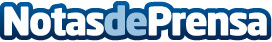 Carolina Marín, reina indiscutible del bádminton mundialAlta Competición Carolina Marín, reina indiscutible del bádminton mundial Datos de contacto:Nota de prensa publicada en: https://www.notasdeprensa.es/carolina-marin-reina-indiscutible-del Categorias: Otros deportes http://www.notasdeprensa.es